School Community Council Meeting MinutesSprucewood ElementarySeptember 28, 2020Members Present:Members Absent: Bo Jensen**Meeting was held virtually due to COVID-19 precautionsCall to OrderC. Schino called meeting called to order at 4:05Review Bylaws and Rules of Order & Procedurehttps://sprucewood.canyonsdistrict.org/scc-bylaws/ C. Schino asked the council about the use of Roberts Rules in past yearsJ. Dyer noted that the council had used the rules procedurally but casually in dialogue Review requirements for Open and Public Meetings Acthttps://le.utah.gov/xcode/Title53G/Chapter7/53G-7-S1203.html?v=C53G-7-S1203_2018050820180701Elect Chairperson, Vice Chair, Secretary, and PTA LiaisonChair: Caitie ElyVice Chair: Jason DyerSecretary: Isaiah FolauPTA Liaison: Alison HolbrookVote:C. Schino called for vote on all nomineesVote was unanimous affirming all nomineesSet meeting dates for yearAll meetings to be held at 4:00pm on MondayMeetings will be held virtually until council deems it necessary to meet in personProposed datesOctober 26thNovember 30thDecember 14th (will decide at November meeting)January 25thFebruary 22ndMarch 29thApril 26thMay 24thVote:C. Schino called for vote on meeting datesVote was unanimous affirming the meeting datesShare SCC training dates provided by DistrictEmail from Susan Edwards 9:38am September 28, 2020 :SCC in-person is set to begin Thursday October 1 at both 9 a.m. and 6 p.m. We also have in-person on October 13 at 10 a.m. and 6 p.m. to sign up for these in-person sessions, go to:https://www.signupgenius.com/go/20f0a4ca9a62da3fc1-sccinpersonWe are working around the clock to get online SCC training live. SCC101 is close. The yearly updated training is a work-in-process, but I will notify you as soon as they are live. Principal Schino emailed Sprucewood’s SCC Roster to Susan Edwards the morning of September 28th, so Susan will now be able to send her emails to all members directlySchool Climate Goal proposed changeBLT is meeting October 14th to bring input from grade level teammates and vote on which of the three possibilities our staff will focus on this year:Social Emotional Program- Second StepEncourage to use skills learned in those lessons throughout all lessons of dayWhat percentage of grade levels are on target with districts pacing guide?  (measurable)Morning meetings is another idea that we could collect data onEach component of the meeting- what percent of teachers are using all four components on a daily basis?Components:Reading SharingGroup ActivityMessageCare cards- PBISMeasurable data on the app/websiteBased around faculty and staff distributing them via Class Dojo following new school expectations of:Take care of yourselfTake care of othersTake care of our schoolLANDtrust and TSSP budgets and proposed changes (due to COVID-19 needs)BLT is meeting October 14th to bring input from grade level teammates regarding proposed budget changes.  COVID has shifted our needs.$52,692 from LandTrust *This amount is subject to change after October 1st student count (we are down 40 students from last year)TSSA Budget $57,044 *This amount is subject to change after October 1st student count (we are down 40 students from last year)Our technology needs:We ordered 3 chromebook carts and 90 chromebooks with the money SCC allocated last year. - 25 chromebooks for one 3rd grade classroom still using mac book airs that are too old to continue to reimage.-30 more chromebooks to complete the 1st and 2nd grade order.- 50 more chromebooks to prepare for all students to be back to in-person learning.- 66 existing chromebooks due to damage and age (district expectation)- 4 more chromebook carts to replace ipad carts (not compatible). Totals needed:Chromebooks=171 (at approximately $250)= $42,500Carts= 4 (at approximately $1,200)= $4,800Will return to discussion and vote on proposed changes October 26thMeeting adjourned 5:11FacultyCommunityCathy Schino (Principal)Jason Dyer Cindy Bronson (Teacher)Alison HolbrookIsaiah Folau (Teacher)Tricia Leininger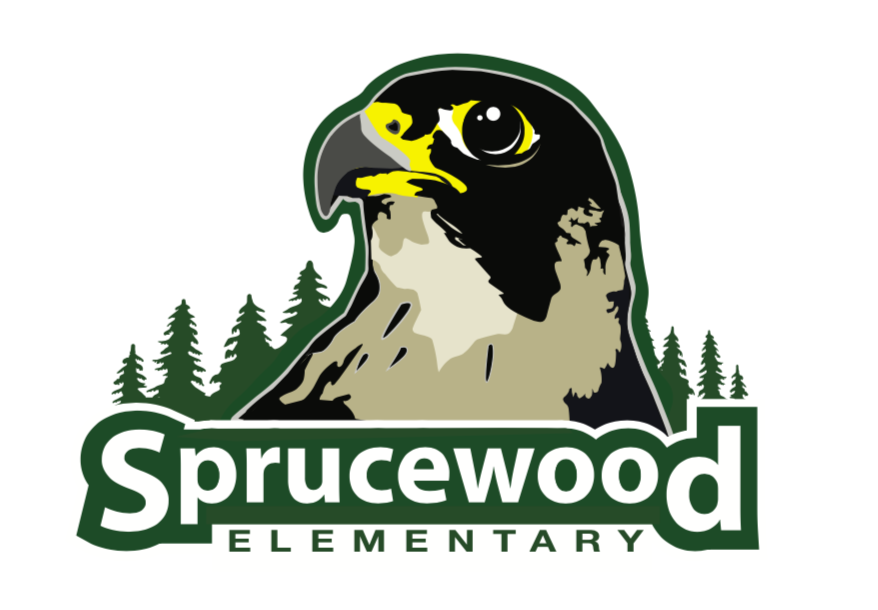 Mindy CupelloCaitie ElyBrooke MathewsEmily JensenLast Year’s AllocationsProposed Change$33,000 for reading aidesProposed we use $40, 000 for reading aides ( $3,380 is allocated for benefit costs) $3,800 for technologyNo change- Purchased 3 chromebook carts already$9,000 for 95% program-Do not purchase this year-Proposed we use this money for technology-We are using in Tier II intervention room-BLT wants to discuss possible purchase and rollout for next year$4,000 rollover from last yearProposed we use for technologyLast Year’s AllocationsProposed Change$21,000 two 4th grade aides-Do not need 4th grade aides due to reduced class sizes with online learning option-Proposed we use for technology$2,300 subs for teaming days-Sub shortage due to COVID-Proposed we use for technology$800 attendance initiative-NOT focusing on attendance due to COVID-Proposed we use for technology$20,000 for chromebooks for 1st and 2nd grade-Already ordered-Due to arrive in January$13,000 roll over from last year-Proposed we use for technology